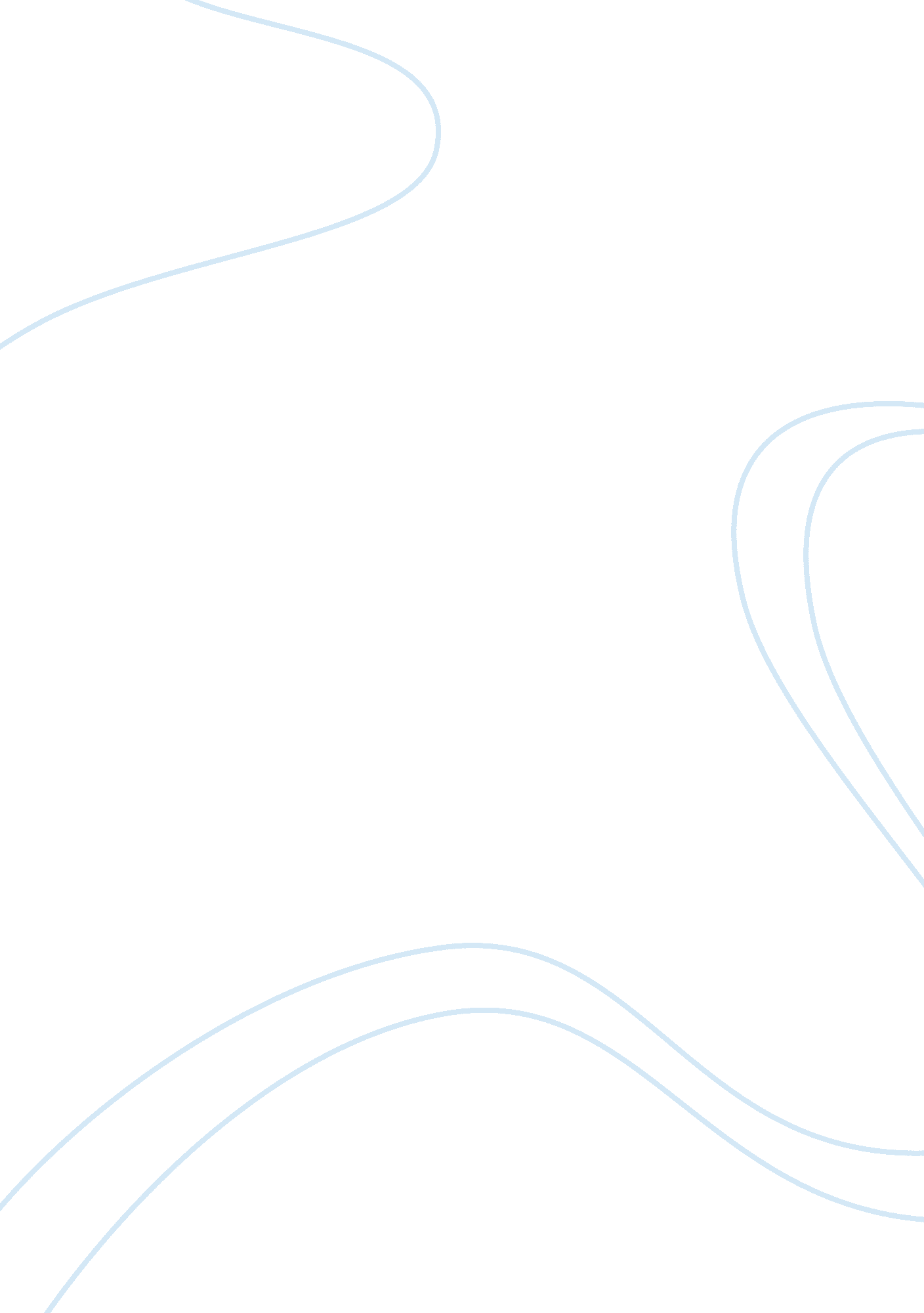 Example of report on the hospital departmentsHealth & Medicine, Cancer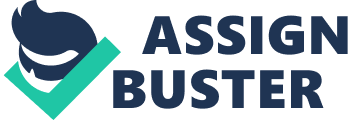 Executive summary This piece examines ten departments in the hospital that have contributed to the milestones achieved this year. These departments include Dermatology, Oncology, Gastroenterology, Pulmonary, Cardiology, Endocrinology, Obstetrics and Gynecology, Radiology and Imaging Orthopedics, and Neurology. This piece describes common diseases seen, significant procedures and services, relevant diagnostic services and the specialty teams in each department. Introduction In this fiscal year, the hospital departments have demonstrated excellent performance that has transcended the strategic plan. Under the leadership of the chief executive officer, this hospital has attained its vision and mission that aim to be responsive to client needs through the provision of quality healthcare. Such unfathomed success would not be possible through the collaboration among the hospital departments that include Dermatology, Oncology, Gastroenterology, Pulmonary, Cardiology, Endocrinology, Obstetrics and Gynecology, Radiology and Imaging Orthopedics, and Neurology. For this reason, they are highly commended for a job well done. This piece enumerates the characteristics of these departments and their contribution to the achievements of the hospital. Dermatology department This department handles clients and patients with skin conditions. Some of the services offered are diagnosis, management, and rehabilitation of patients with skin lesions, alopecia, skin infections, all forms of dermatitis, skin reactions to drugs and other allergies. The department has 12 professional staffs, two of which are qualified dermatologists. This department also offers other forms of patient support services like counseling and referral on issues related to dermatology like skin malignancy. The capacity of this department to handle dermatologic conditions was seen when it had a referral patient with Stevens - Johnson syndrome (a rare drug reaction condition with cutaneous manifestations) two months ago. This patient was well managed and after a couple of weeks, she recovered and was discharged home. This department also works with the laboratory unit that assists in biopsy analysis and culture and sensitivity of samples. Oncology department This is the hospital department that handles all cancer (tumors and malignancies) related cases. The department has fifteen qualified professionals, out of which five are specialists in oncology. Oncology department has two significant theatres that are fully equipped to handle diagnostic, curative, and explorative surgeries to patients with tumors and malignancies. This department also offers chemotherapy and radiotherapy services and essentially borrows services of other specialists from other departments when reviewing patients. Oncology department works with the laboratory unit that assists in biopsy analysis and the radiology department that helps in diagnosis of tumors. One of the outstanding achievements of this department was the successful hemispherectomy that was done on a 15-year-old boy two weeks ago. This was a delicate surgical operation to remove a brain tumor and the oncology staffs demonstrated outstanding expertise hence there was a successful surgery and postoperative management of the patient. Gastroenterology department Gastroenterology is the department that offers preventive and curative services to patients with inflammatory and infective conditions affecting the gastrointestinal tract (GIT). Some of the diseases and conditions that have been handled include ulcerative conditions, GIT anomalies of development, and foreign body ingestion, esophageal fistula, and gastro-esophageal reflux disease, diarrheal conditions, and GIT malignancies, liver and pancreatic diseases. It has specialists like the gastroenterologists, liver, and pancreas specialists. This department works with the laboratory unit that assists in the analysis of biopsies, biochemistry tests, microscopy as well as culture and sensitivity. Gastroenterology department also conducts specialized procedures like endoscopy in collaboration with the radiology and imaging department. It also collaborates with the radiology department that helps in the diagnosis of GIT tumors, inflammatory disorders, and foreign objects. Pulmonary department The pulmonary department is another significant department in the hospital. This department concentrates on offering respiratory and lung related healthcare services. It has provided preventive, curative, and promotive services to patients with bronchitis, asthma, lung infections, pleural effusion, pneumo-hemothorax, lung collapse among other respiratory tract diseases. This department has three lung specialists among other competent professionals. It also has Intensive Care Equipment like the mechanical ventilators, cardiac monitors, and resuscitative equipment that are used in emergencies to restore life. The respiratory department works closely with other departments like the radiology and imaging in conducting diagnostic procedures and the laboratory unit where samples from the respiratory tract are sent for culture and sensitivity tests, biochemistry analysis as well as microscopy. It also offers referral services to its patients. Cardiology department Cardiology department has about twenty qualified healthcare professionals among which are specialists like the cardiologists and hematologists and thoraco-cardiologists. This department manages heart and vascular related diseases in collaboration with the hematology unit and the imaging department. Some of the diseases that have been managed in this year include coronary heart disease, valvular diseases, cardiac diseases, hypertension, hyperlipidemia, angina, myocardial infarction, and heart failure. It has various types of machines like the Electrocardiogram (ECG), echocardiogram (Echo) and cardiac MRI among others that are used in specialized cardiovascular procedures. Cardiology department also boasts of having its own essential theatre that is fully equipped to perform cardiothoracic and vascular surgeries. This department sends blood samples and tissue biopsies to the laboratory unit whose results help in differential diagnosis. The radiological and imaging services like X-ray and Magnetic Resonance Imaging (MRI) are also heavily utilized in this department. Endocrinology department This is the department that handles patients with hormones related illnesses for example, diabetes, thyroid disease, Cushing’s syndrome, Addison’s disease, Conn’s syndrome and pituitary disorders among others. Endocrinology department has several endocrinologists that offer specialized care to patients with hormone related problems. Some of the specialties in this department are thyroid and diabetes clinics. This department sends blood samples to the laboratory for analysis of hormone levels among other biochemistry tests. Obstetrics and Gynecology department This department prides itself in offering the best genitor-urinary, obstetric, and gynecological services in the hospital. The obstetrics and gynecology unit has continued to offer help to patients with congenital anomalies of the female genital tract, reproductive cancers like fibroids and breast cancer, endometrial diseases, ovarian diseases, vuval and vaginal conditions, pelvic inflammatory disease, and infertility among others. This department also offers services in pregnancy and related conditions, contraception and counseling to individuals and their partners. Some of the specialties in this department are obstetrics and parenthood, HIV/AIDS and STIs, gynecology units and fertility awareness clinic. Orthopedics department The orthopedics department is a unique unit that takes care of patients with musculoskeletal problems such as victims of traumatic events and injuries, connective tissue problems like vasculitis, arthritic conditions, bone fractures, and diseases. This department works closely with the radiology and imaging department especially when querying fractures, tissue injury, and internal hemorrhage. Neurology department This is the hospital department that deals with all cases related to nerves (neurons) such as nerve injury and neuropathy, neuralgia, sensory/perception disorders, migraine and headaches, intra cranial derangements, transient ischemic attack [TIA]. This department has some of the best neurologists and physicians in the country. This department works closely with the laboratory unit especially when confirming electrolytes and other nutrients levels in blood. The radiological department is also involved to check to secondary causes of neurological impairments. Radiology and Imaging department The other department that works with nearly all other departments is the radiology and imaging department. This department offers essential radiological and imaging services like X-ray, Magnetic Resonance Imaging (MRI), Computed Tomography (CT) scan, and ultrasonograhy among others. It has some of the best technical equipment and machines that aid in the differential diagnosis, management, and review of various patient conditions that require imaging. This department plays a fundamental role in analysis and interpretation of radiological results, so that physicians and surgeons can make an informed decision regarding management of a particular medical condition. Conclusion It is clear that the above-enlisted departments have taken part and contributed in one way to the achievements and milestones the hospital has transcended over the last one year. The dermatology department offered the best care to patients with skin conditions; oncology department accurately diagnosed and treated cancer patients; not to mention the gastroenterology department that took good care of clients with gastrointestinal illnesses and the pulmonary department, which provided specialized care and rehabilitative services to patients with respiratory disorders. Other department like the cardiology conducted successful heart surgeries and not to mention the endocrinology, orthopedics, and neurology departments which took prioritized the patient needs and collaboratively worked to provide quality and admirable care. Lastly, the hospital is significantly indebted the radiology and imaging unit, which acted like fluid to interact with other departments in providing very indispensable radiological and imaging services. Works Cited Collier, J, M Longmore and M Brinsden, Oxford Handbook of Clinical Specialties. London: Oxford University Press, 2006. 
Simon, C, H Everitt and T Kendrick, Oxford Handbook of General Practice. London: Oxford University Press, 2005. 